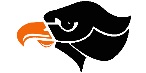 Where TraditionMeets ExcellenceBethel Park Junior Football Coaching ApplicationPlease submit to BPJFboard@gmail.comContact Information:Please check the age group(s) you would like to coach:Please provide your football coaching experience including community, age group, and position (attach additional sheets or write on back if necessary).Have Please list coaching clinics you have attended.Personal football playing experience (level and years):High School		College	yrs	Professional	yrsOther sports played and experience (level and years)What other sports have you coached and for how long?Name:		Name:		Address:		Address:		Home Phone:	 	Cell Phone:   ________________________   Daytime Phone:   	Email Address:  	   Termite, K-2nd JV, 3rd-4th grade Varsity, 5th-6th grade Varsity, 5th-6th grade     12’s team   Please check your desired coaching position:   Please check your desired coaching position:   Please check your desired coaching position:Head CoachHead CoachAssistant Coach